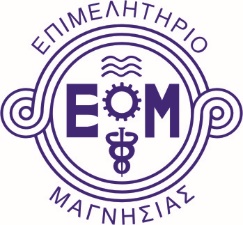 ΕΛΛΗΝΙΚΗ ΔΗΜΟΚΡΑΤΙΑΕΠΙΜΕΛΗΤΗΡΙΟ ΜΑΓΝΗΣΙΑΣΠΡΟΣΚΛΗΣΗO Πρόεδρος κ. Αριστοτέλης Μπασδάνηςκαι το Δ.Σ. του Επιμελητηρίου 
 σας προσκαλούν στο ηλεκτρονικό σεμινάριο με θέμα: «Διαδικασία δημιουργίας ηλεκτρονικού καταστήματος στο Internet (e-shop)» - Β΄ ΚύκλοςΤρίτη, 15 Δεκεμβρίου 2020 ώρα 18:00-20:00
Πέμπτη 17 Δεκεμβρίου 2020 και ώρα 18:00-20:00Εισηγητής: κ. Δημήτρης Ζαφείρης, Web designer BiconAppsΤο σεμινάριο θα ολοκληρωθεί σε δύο (2) ενότητες, θεωρητική και πρακτική και θα ολοκληρωθεί σε τέσσερα (4) δίωρα μαθήματα δύο (2) για την πρώτη ενότητα και δύο (2) για την δεύτερη. Στο θεωρητικό μέρος θα συζητηθούν θέματα σχετικά με την δημιουργία ενός ηλεκτρονικού καταστήματος (Εισαγωγικά περί Internet, Τι είναι ένα e shop, Πότε και γιατί το χρειαζόμαστε, Πλεονεκτήματα – μειονεκτήματα, Τεχνολογία πίσω από ένα e shop - πλατφόρμες δημιουργίας, Επεξήγηση κόστους, ανάπτυξης και συντήρησης, Προϊόντα – υπηρεσίες, τύποι προϊόντων, διαχείριση τους, Γέφυρες διασύνδεσης μεταξύ e-shop και προγραμμάτων διαχείρισης αποθήκης, Social media, διαφημιστικές καμπάνιες, μηχανές αναζήτησης), ενώ στο πρακτικό μέρος θα παρουσιατεί στη πράξη ένα δοκιμαστικό κατάστημα και η διαχείριση του. Οι ημερομηνίες πραγματοποίησης των δύο δίωρων μαθημάτων για την δεύτερη ενότητα θα καθοριστούν μετά την ολοκλήρωση της θεωρητικής ενότητας.Το σεμινάριο διατίθεται δωρεάν ενώ δικαίωμα συμμετοχής έχουν οι πρώτοι ενενήντα (90) ενδιαφερόμενοι σύμφωνα με τον χρόνο υποβολής της αίτησης εγγραφής τους.Το σεμινάριο θα μεταδίδεται ζωντανά (livestream) μέσω του καναλιού του Skiathoslife.gr στο Youtubehttps://youtu.be/8fDhO3eK32M 
Οι ενδιαφερόμενοι προκειμένου να συμμετάσχουν στο ηλεκτρονικό σεμινάριο, παρακαλούνται να ολοκληρώσουν την εγγραφή τους μέσω του ακόλουθου link στην ηλεκτρονική πλατφόρμα ZOOM: https://zoom.us/meeting/register έως την Τρίτη 15 Δεκεμβρίου και ώρα 15:00